1) Name of Seminar:   Ozone Layer Depletion Awareness Program  2) Date of seminar:  16/09/2023 3) Time: 10 am to 12 pm 4) Name of Expert: Prof. Minarva J. Pandya5) Name of Coordinator: Prof. Minarva J. Pandya6) Designation of Coordinator: Associate Professor, Environmental Engineering Department, L. D. College of Engineering  7) Email ID: minarva.pandya@ldce.ac.in 8) Mobile No: 94283621589) Number of Participants: 67 10) Registration Link:  Environmental Students:  https://forms.gle/yrdYMsb1ycf1D9JK9NSS: https://forms.gle/DLCeAHpAN6xwgXV6A11) Expert contact No. : 942836215812) Expert email ID: minarva.pandya@ldce.ac.in 13) Expert’s Designation and college name:  Associate Professor, Environmental Engineering        Department, L. D. College of Engineering  14)  Photo graphs of Seminar: As a part of world ozone day celebration, environmental engineering department has given awareness about ozone layer depletion and sustainable development to the environmental engineering first-year students. So that students as a responsible citizens can take the specific actions to protect the Earth’s Ozone layer. 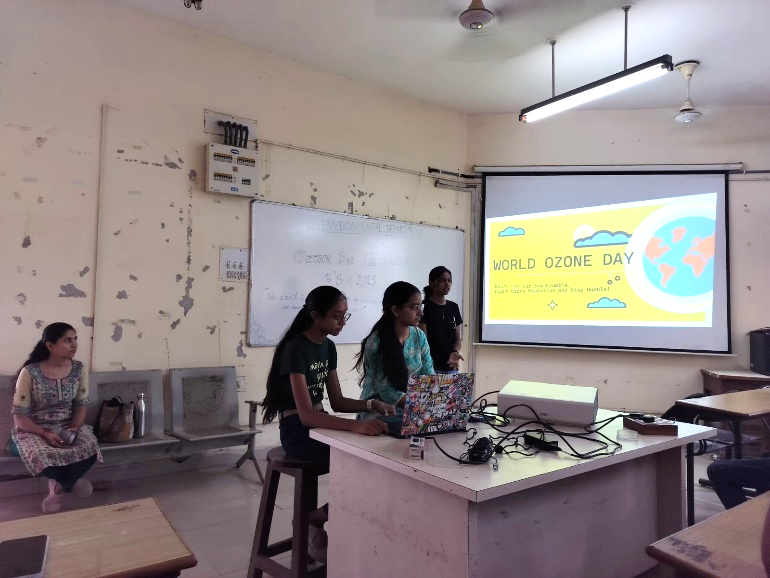 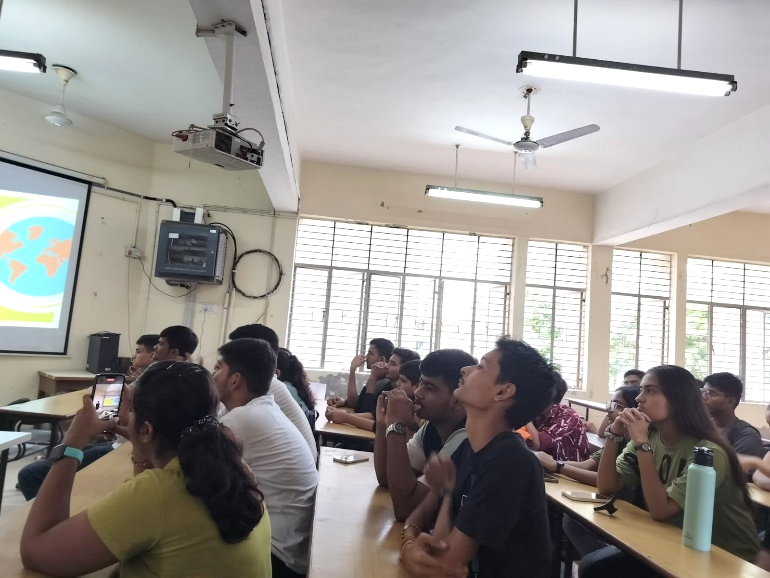 World Ozone Day awareness to students15) Venue: L. D. College of Engineering  